Animal Report Book RubricName:_________________________Animal Report Book Self-reflection Questions1.  What was your favorite part of the research assignment?2.  What was the most challenging part of creating your book?3.  If you were to create another book what would you do differently?  4.  What was the purpose of creating our animal research project?  5.  Tell me one fact that you learned from someone else’s book presentation?1Do over2Not very good3OK4Very good5Awesome!Research Folder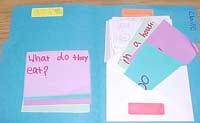 0, 1, 2 questions3 required questions answered5 research questions, answers on colored cards and show resources used6 questionsMore than 6 questionsInformation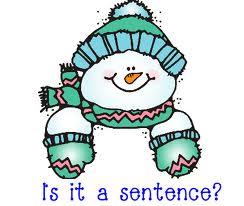 One or two words or some questions not answeredNot complete sentences given for answers1 complete sentences for each answer2 sentences for each answerMore than two sentences for each answerPictures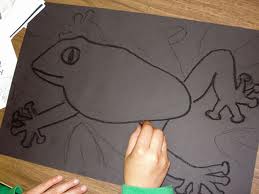 No pictureBlack and white picture or hastily drawnOne high quality colored picture on the cover of book2 high quality pictures3 or more high quality picturesWriting Skills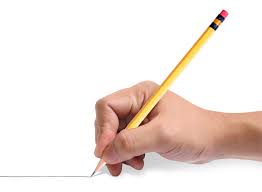 No capitals and periods are usedA few sentences have capitals and periodsMost sentences have capitals and periodsAll capitals are correct and all periods are correctAdvanced capitalization and punctuation skillsNeatness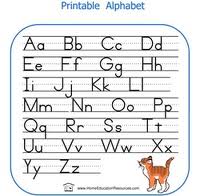 Can’t read,no spaces,not on lineSome spaces, a little hard to readNeat and readable spacesVery good handwritingAWESOME!  All letters are same size, spaces are equal, etc.